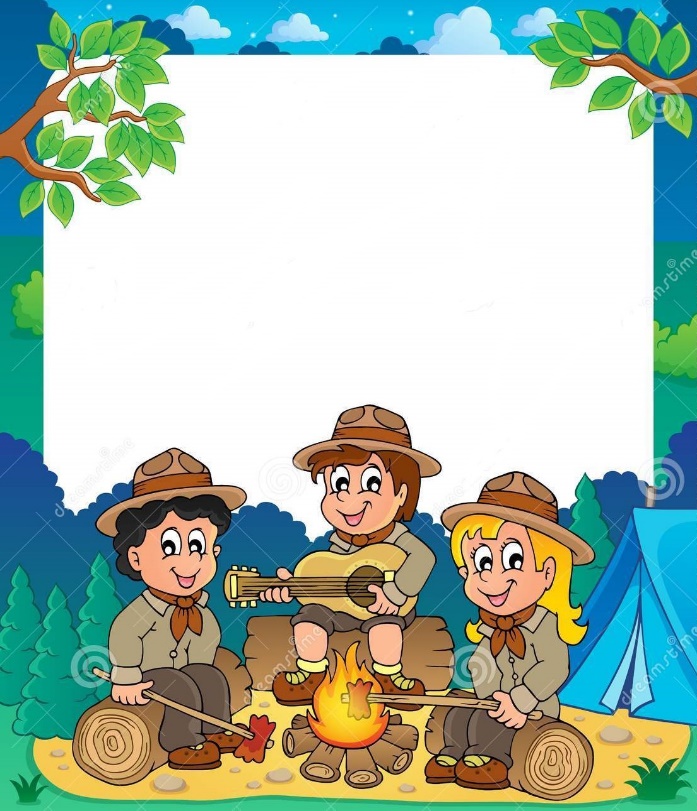 Календарный план многодневных походовна АВГУСТ 2018 годаБОУ СОШ №35 МО Динской районМероприятиеПродолжительностьРайон, маршрутОтветственный Поход2 дняСт.Новотитаровская-Горячий КлючЧехомов М.Л.